DELIBERAÇÃO 041/CIB/2020A Comissão Intergestores Bipartite, no uso de suas atribuições, ad referendumConsiderando que o Hospital São José de Criciúma é habilitado como UNACON;Considerando que o hospital já atende as Regiões de Saúde do Extremo Sul Catarinense e da Carbonífera para a especialidade Hematologia Oncológica.	APROVA1. O remanejamento de Teto, correspondente a população de 365.687 habitantes da Região de Laguna, pactuados no CEPON de Florianópolis/SC, para o Hospital São José de Criciúma/SC, conforme segue abaixo: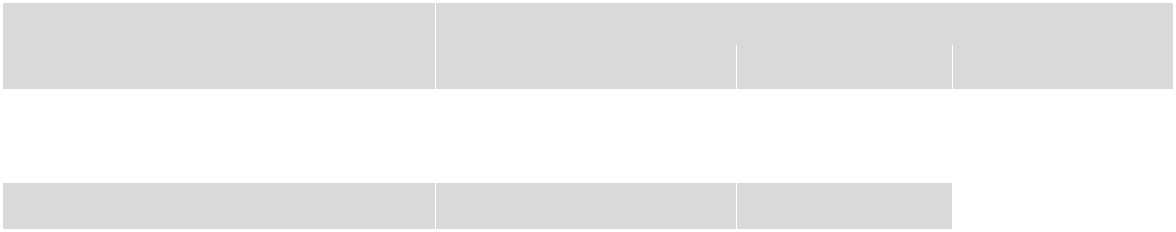 2. O presente remanejamento passa a vigorar a partir da competência abril de 2020.Florianópolis, 13 de abril de 2020.(assinado digitalmente)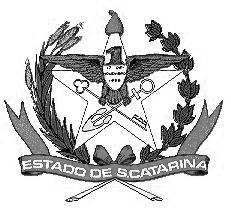 GOVERNO DE SANTA CATARINASecretaria de Estado da SaúdeComissão Intergestores BipartiteProcedimentosTeto MensalTeto MensalTeto MensalProcedimentosProcedimentosQTVlCMVlCMConsulta em Hematologia6R$60,00R$10,00Quimio Hematologia46R$35.925,28R$740,03Total52R$35.985,28HELTON DE SOUZA ZEFERINOALEXANDRE FAGUNDESSecretário de Estado da Saúde Coordenador CIB/SESPresidente do COSEMSCoordenador CIB/COSEMS